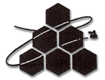 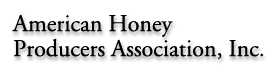 Register at AHPANET.com      	-or-Please check (X) one of the following membership and dues categories:Voting Members__ Commercial Membership 300+ hives - $500__ Sideliner Membership 25-299 hives - $100__ Hobbyist Membership 1-24 hives - $50Non-voting Members__ Associate Membership, Company or State Organization  - $150__ Associate Membership, Individual - $40In addition to membership, please consider contributing to the Funds below to support the Association's efforts in Washington, DC and to the Anti-dumping/Circumvention Fund.Name: _______________________________________________________________Company Name: _______________________________________________________Address: ______________________________________________________________City: __________________________ State: __________________ Zip: ___________Phone:_____________________________  Fax: ______________________________ Email: _______________________________________________________________Credit Card # ______________________________________Expiration Date  _______________Please make checks payable to:
American Honey Producers AssociationPlease send membership application to: 
AHPA/Cassandra Zuelkec/o Anderson Zurmuehlen & Co.PO Box 1605Great Falls, MT  59403-1605Legal Fund Contribution (Legal efforts in Washington, DC)..………$________________Anti-Dumping Action (# of Hives ____________ x $1.00 each)……$________________